SELECCIÓN DE OFERTAApellido y nombre:Nº de legajo:DNI:Correo Electrónico:Teléfono:Fecha de nacimiento: DATOS COMPLEMENTARIOSNombre y teléfono de algún familiar/amigo:Obra social:PROPUESTA DE PRÁCTICA TUTORADA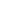 Indicar tres (3) alternativas de desarrollo de las prácticas tutoradas.Para la asignación de la práctica se tomará en cuenta la primera alternativa propuesta y en caso de no haber vacantes se considerarán las demás.a) Cada alternativa debe sumar 300 horas de actividad dentro de una misma área (Salud Animal, Producción Animal, Salud Pública).b) Las tres prácticas que se propongan pueden pertenecer a distintas áreas.ÁREA1.-Tutor/es:2.-Tutor/es:3.-Tutor/es: